                                  Эстафета культуры         В  парке Победы р.п. Иловля  (Иловлинский район Волгоградская область) 3 декабря 2014 года состоялась торжественная передача факела Пятой областной эстафеты культуры,  посвящённой 70-и летию Победы  в  Великой Отечественной войне.       Иловлинцам   передавал  эстафету  Суровикинский  район.        От заместителя главы Суровикинского района Т.Ю. Танкановой,   символ эстафеты  принял И.О.главы администрации Иловлинского муниципального района О.Ю.Попов.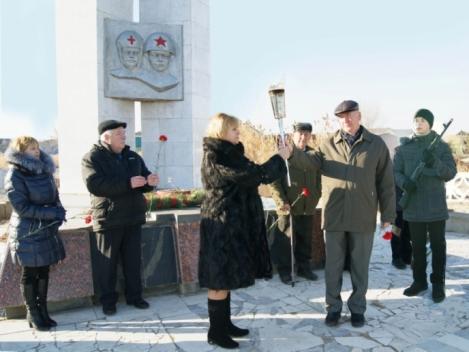 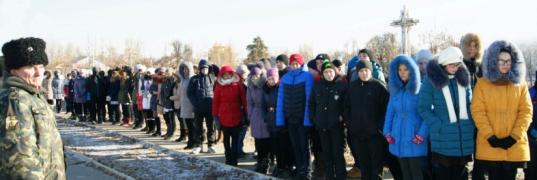      После митинга на мемориальном объекте,  в районном доме культуры состоялся   следующий этап  эстафеты  - передача Отделу культуры и библиотечного обслуживания Администрации Иловлинского муниципального района  фотоальбома для  оформления  фотоотчётов планируемых в Иловлинском районе  мероприятий. Состоялся  также  совместный концерт,  с участием творческих коллективов обоих районов. 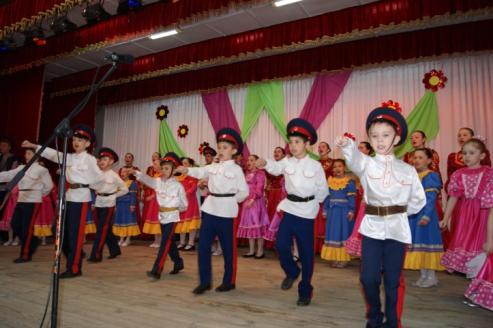 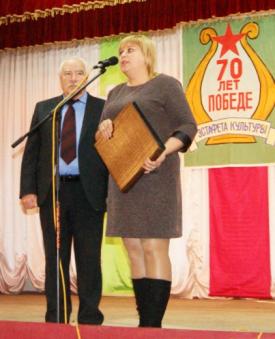 Начальник ОК и БО Администрации Иловлинского муниципального района                                          П.П.ГепфнерТел: 80844-67-511-59